Von der Spielerin auszufüllen_______________	_____________________________	  _________________________________   Datum / Uhrzeit	Unterschrift Spieler                     		  Unterschrift Erziehungsberechtigte/r

Vom Sekretariat der austragenden Golfanlage auszufüllen:

Das Dokument des Nachweises wurde vorgezeigt am 
_______________	_____________________________	     Datum / Uhrzeit	Unterschrift Golfclub / Stempel	                     	    	                     KontaktbogenGVSH Pokal 
O AK 30O AK 50     O AK 65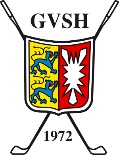 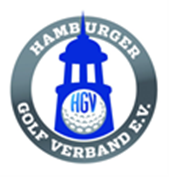 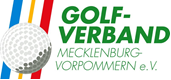 HeimatclubVor- und NachnameStraßePLZ und OrtE-Mail-AdresseMobilnummerAustragende GolfanlageDatumGesundheitsfragen:Gesundheitsfragen:Gesundheitsfragen:Leiden Sie unter akuten Atemwegsbeschwerden oder unspezifischen Allgemeinsymptomen wie Husten, Fieber, Schnupfer oder Störung des Geruchs- und/oder Geschmackssinns sowie Abgeschlagenheit und Gliederschmerzen? □ Ja □ NeinHatten Sie in den letzten 14 Tagen wissentlichen Kontakt mit einer anderen Person mit positivem Nachweis des Corona-Virus (SARS-CoV-2), Atemwegsbeschweren oder unspezifischen positivem Nachweis des Corona-Virus? □ Ja □ NeinNachweispflicht Impfung/ Genesung/ Testung:               der/die  Spieler/in  ist Nachweispflicht Impfung/ Genesung/ Testung:               der/die  Spieler/in  ist Nachweispflicht Impfung/ Genesung/ Testung:               der/die  Spieler/in  ist Nachweispflicht Impfung/ Genesung/ Testung:               der/die  Spieler/in  ist Alle Wettkampfteilnehmer:innen/ jedes Mannschaftsmitglied muss zu Beginn des Wettkampfes den Nachweis einer Impfung, einer Genesung bzw. eines Negativtests (nach § 2 SchAusnahmV; siehe Verordnung) erbringen. Der gastgebende Club dokumentiert die Überprüfung des vorgelegten Nachweises per entsprechendem Kreuz (rechts).
Geimpft
Genesen
GetestetAlle Wettkampfteilnehmer:innen/ jedes Mannschaftsmitglied muss zu Beginn des Wettkampfes den Nachweis einer Impfung, einer Genesung bzw. eines Negativtests (nach § 2 SchAusnahmV; siehe Verordnung) erbringen. Der gastgebende Club dokumentiert die Überprüfung des vorgelegten Nachweises per entsprechendem Kreuz (rechts).□□□